Republic of the Philippines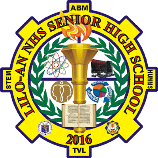 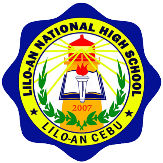 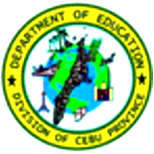 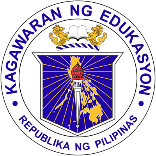 Department of EducationRegion VII, Central VisayasDIVISION OF CEBU PROVINCELILO-AN NATIONAL HIGH SCHOOLPoblacion, Lilo-an, Cebu 6002June 9, 2017SCHOOL MEMORANDUMNo. 05, s. 2017DESIGNATION of ACADEMIC / YEAR LEVEL & DEPARTMENT COORDINATORSTO:	 ALL CONCERNEDThis Office hereby informs you of your additional Ancillary Services as you are designated as “Academic / Year Level / Department Coordinators”.Specific Task:2.1 Facilitate the operation and monitor your respective constituents.Immediate dissemination and compliance with this Memorandum is expected.CARMELITO M. LAURON, SR.			   Assistant School Principal II				DISTRIBUTION:1 copy for All Concerned1 copy for the Faculty Club1 copy for the Bulletin Board1 copy on file                                                                         	CONFORM:___________________________Academic CoordinatorsJHSSYLVIA PASA-OLAcademic CoordinatorsSHSGENELIZA DIMPAS
Year Level CoordinatorsG7MELUNA LIBRERO
Year Level CoordinatorsG8JOAN LAGUROS
Year Level CoordinatorsG9HAZEL D. DELA TORRE
Year Level CoordinatorsG10MARIVIC PILAPIL
Year Level CoordinatorsSHSSUCHEN C. URACADepartment CoordinatorsAPABIGAIL PORLASDepartment CoordinatorsEnglishANA JUANDepartment CoordinatorsFilipinoLISA DELOSODepartment CoordinatorsMAPEHMA. TEREZA PILAPILDepartment CoordinatorsMathJESUSA DIMPASDepartment CoordinatorsScienceJEMSON CABRADepartment CoordinatorsTLEVICENTA DUJONDepartment CoordinatorsValuesCHATO CAPARIDA